Beato Clemens August von Galen, Dinklage (Münsterland – Germania), 16 marzo 1878 - Münster (Germania), 22 marzo 1946.                                                                                                                                                                                          Il cardinale Clemente Augusto von Galen fu profeta di speranza in tempi dolorosi per il popolo tedesco. Dopo aver fatto il parroco, nel 1933 fu nominato vescovo di Münster e fu un buon pastore. Lottò apertamente contro gli errori del nazionalsocialismo e contro la violazione dei diritti dell'uomo e della Chiesa. Per il suo coraggio è stato chiamato "il Leone di Münster". É stato proclamato beato il 9 ottobre 2005 da Benedetto XVI. La sua memoria liturgica cade il 22 marzo.Non si stancò di denunciare i soprusi dello Stato e di rivendicare il diritto alla vita, condannando fermamente la teoria nazista dell’uccisione delle vite improduttive e senza valore. Il programma di eutanasia Aktion T4 e la «Legge sulla prevenzione della nascita di persone affette da malattie ereditarie» (Gesetz zur Verhütung erbkranken Nachwuchses) stabilivano la forzata sterilizzazione delle persone affette da malattie ereditarie come schizofrenia, epilessia, cecità, sordità, corea di Huntington e deficienza mentale.P. Vincenzo Di Blasio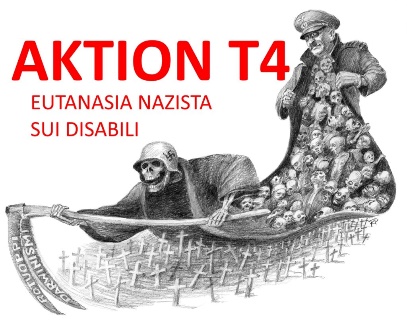 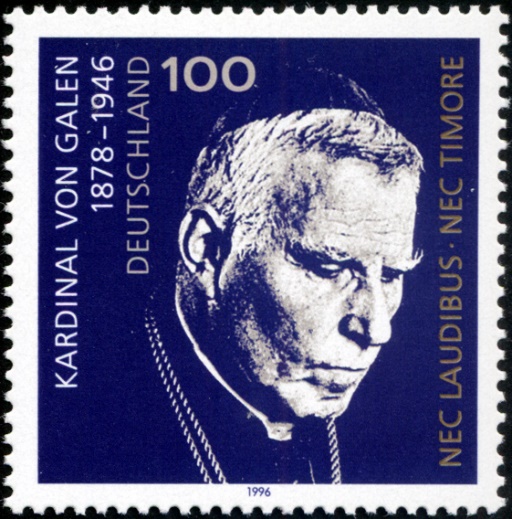 